Дата проведения: 26.11.2013Школа: МБОУ «Школа №54» Авиастроительного района г. КазаниУрок: математикаКласс: 5 ГУчитель: Агеева Светлана ВикторовнаТема: Степень числа. Квадрат и куб числа.Тип урока: урок первичного предъявления новых знаний.Цель урока: научить находить степень числа, вычислять квадрат и куб числа.Задачи: Образовательные:ознакомить учащихся с понятием возведения в степень; дать понятие квадрата и куба числа; продолжить формировать умение работать с текстовыми заданиями; закрепить навыки умножения,  деления натуральных чисел и возведения в степень;Развивающие:развивать вычислительные навыки, визуальное, логическое мышление; развивать устную и письменную математическую речь, память, смекалку;развитие творческих способностей;Воспитательная:воспитывать самостоятельность, трудолюбие, усердие, аккуратность.Формирование метапредметных универсальных учебных действий.Личностные. Уважение к личности и ее достоинству, устойчивый познавательный интерес,умение вести диалог на основе равноправных отношений и взаимного уважения,потребность в самовыражении и самореализации.Предметные . Изучить понятие  степени;Научиться: -читать и записывать степень;-называть компоненты степени;-заменять произведение степенью;-представлять степень в виде произведения;-объяснять, что называется квадратом и кубом числа;-читать таблицу квадратов и кубов чисел: вычислять значения квадрата (куба) числа. Метапредметные.  Формирование универсальных учебных действий.Регулятивные УД.Принимать и сохранять учебную задачу;  учитывать выделенные учителем ориентиры действия в новом учебном материале .Познавательные УД.Владеть общими приемами решения задач, выполнения заданий и вычислений; выполнять задания на основе использования свойств  арифметических действий Коммуникативные УД.  Адекватно использовать речь для планирования и регуляции своей деятельности, осуществлять контроль, коррекцию, оценку своих действий и действий своего партнера.Ход урока.Организационный момент. 1 мин (Приветствие, отметка отсутствующих)Мотивация урока. 1 мин Главное-  видеть цель, а дорога к ней всегда найдется.Ребята, сегодня перед нами стоит серьезная цель, получить новые знания и научиться применять их на практике. Но для начала давайте немножко разомнемся.Актуализация опорных знаний. Проверка д/з. 4 минНа дом были заданы номера, обменяйтесь тетрадями, проверьте работу партнера по лицу.	а). Ответ первого выражения является началом в записи следующего . Вычислите, соедините выражения стрелочками. (10 секунд)Функция вопроса – процедурная (вопросы для управления работой класса).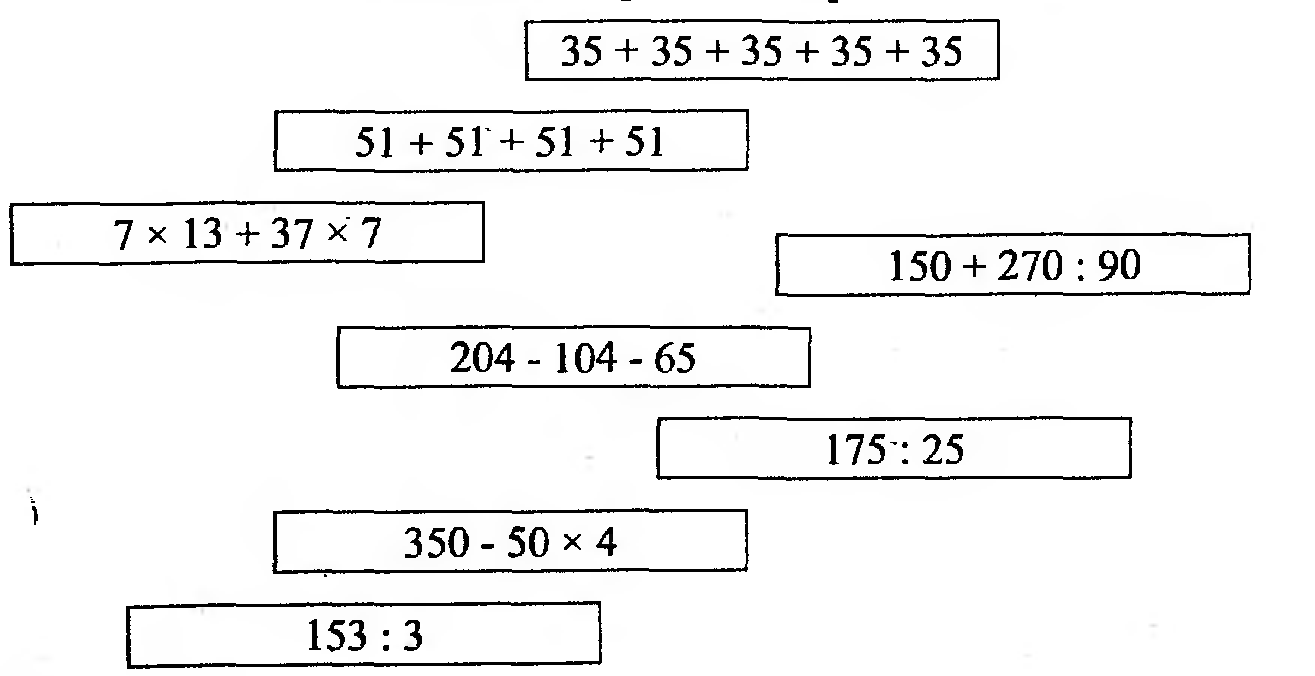 -Ребята, вы закончили вычисления?-Проверим ответ, начнет стол 3, номер 4.  Стрелочки у доски рисует стол 2 , номер 1 Спасибо.Продолжит стол 1 , номер 2. Молодец, спасибо -В каких выражениях можно одно действие заменить другим? Ответ даст стол 4, номер 1-Запишите полученные выражения.-Что обозначает каждое число в записи действия?- Сегодня мы научимся выполнять еще одну замену.4. Изучение нового материала. 14 минМы знаем, что сумму, в которой все слагаемые равны друг другу, можно записать короче — в виде произведения. Например, вместо 3 + 3 + 3 + 3 + 3 пишут 3 • 5. В этом произведении число 5 показывает, сколько слагаемых было в сумме. Действенные вопросы- генеративный (вопрос для вовлечения в процесс познания)-Что было бы, если бы мы не знали умножения? (Подумайте 10 секунд)А теперь давайте вспомним то, что знаем.- Найдите значение выражения: 2*2*2*2*2*2- Сравните выражения слева и справа от знака равенства и объясните, что означает каждый знак в записи числа?а)  4*4*4=43б) 5*5*5*5*5*5=55в) 12*12=122Действенные вопросы- конструктивный (вопрос для построения новых знаний)- Как кратко записать произведение 2*2*2*2*2*2? (10 секунд)- Что означает каждый знак в такой записи?Итак, произведение, в котором все множители равны друг другу, можно записать короче.Например, 2*2*2*2*2*2*2*2=28Запись 28 называют степенью и читают «два в восьмой степени». В этой записи число 2, которое перемножали, называют основанием степени, число 8, которое показывает, сколько множителей было в произведении, называют показателем степениПример 1. Запишем произведения в виде степени и найдем их значения: 3 • 3 • 3 • 3 = 3= 81; 5 . 5 • 5 = 5= 125; 2 • 2 • 2 • 2 • 2 • 2 = 2= 64. Вторая и третья степени числа имеют особые названия.Вторую степень называют квадратом.Запись: 22 = 4 – два в квадрате равно четырем.n2  = n ∙ n – квадрат числа n. (Произведение n*n называют квадратом числа n )Таблица квадратов первых 10 натуральных чисел имеет следующий вид: 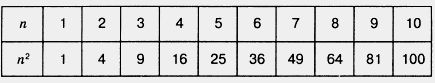 Третью степень называют кубом.Запись 23=8 – два в кубе равно восьми.n3= n∙ n ∙ n – куб числа n.( Произведение n*n*n называют кубом числа n)Таблица кубов первых 10 натуральных чисел имеет вид: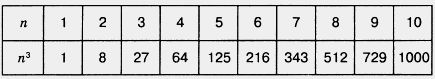 Действенные вопросы- фасилитирующий  (вопросы для развития собственного мышления и осознания учениками)Можете ли вы мне сказать, как возвести число в первую степень?Первую степень числа считают равной самому числу:                                             7 = 7, 16 = 16, 1= 1. Показатель степени 1 обычно не пишут. Если в числовое выражение входят степени чисел, то их значения вычисляют до выполнения остальных действий.- Квадрат числа в пределах 10 вычислить легко, это примеры из таблицы умножения. А вот квадраты чисел  в пределах 20 помещены на форзаце учебника. Откройте эту таблицу.Чему равен квадрат числа 11, 13, 19?Рассмотрите вторую таблицу.  Назовите куб числа 3, 5, 8Пример 2 Прочитайте  выражения, назовите в каждом основание и показатель степени67, 123,    410,  152,   81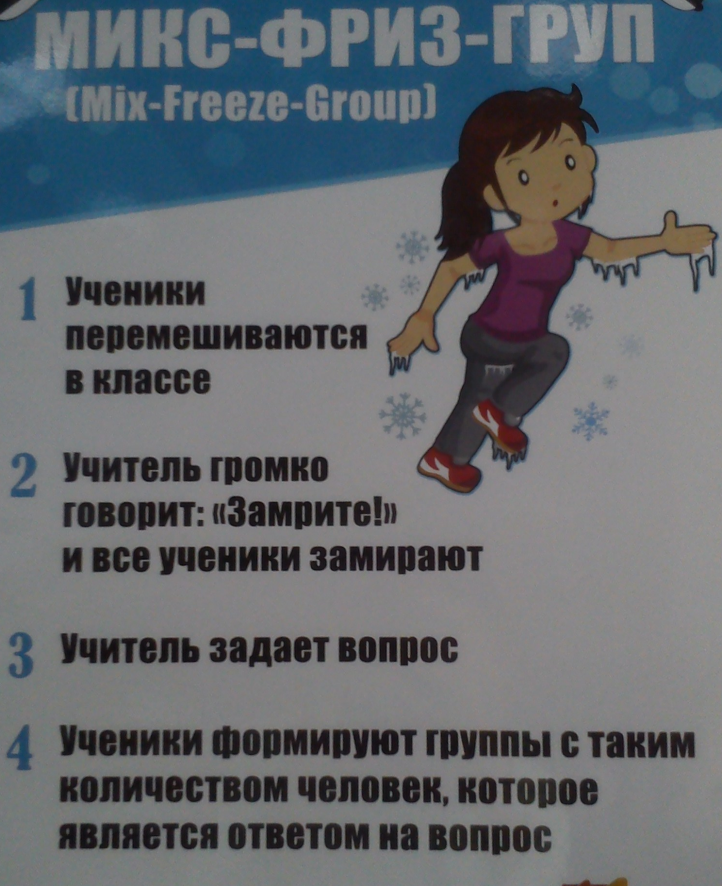 Физкультминутка  3 мин- Ребята встаньте пожалуйста, задвиньте стулья , спасибо. И так, я включаю музыку, вы передвигаетесь, музыка останавливается, я задаю вопрос. Вы должны сформировать группу с таким же количеством человек, которое является ответом на вопрос. 1)  Вычислите 22. Поблагодарите друг друга.2)  Вычислите  23 . Поблагодарите друг друга.3)  Вычислите 161. Поблагодарите друг друга.4) Вычислите 42. Поблагодарите друг друга.Молодцы, спасибо. Садимся на места.
Закрепление нового материала. 13 мин№1.  Прочитайте степени и вычислите устно (вместе с классом):22, 32, 42, 52, 62, 12, 0223, 33,  13, 03(Сделать вывод о степенях  чисел 1 и 0)	     № 653, стр. 100 (г, д, е, к, л, м)	     №  656	     № 654 (в, е, и, м)             № 2 . Сравните значения выражений 2*3  и   23							        54      и    5*4	      № 3. Запишите числа 10, 100, 1000, 10000 в виде степени с основанием 10.	      № 4. Запишите число в виде степени несколькими способами: 4; 8; 81 	       № 657 (и, м)           Ребята, давайте вспомним, с какими определениями мы познакомились в течении 1 части урока. Итак, я задаю вопрос, вы думаете 15 секунд, затем каждый за 10 секунд должен ответить по одному разу, а начнет отвечать ученик, у которого самые длинные волосы.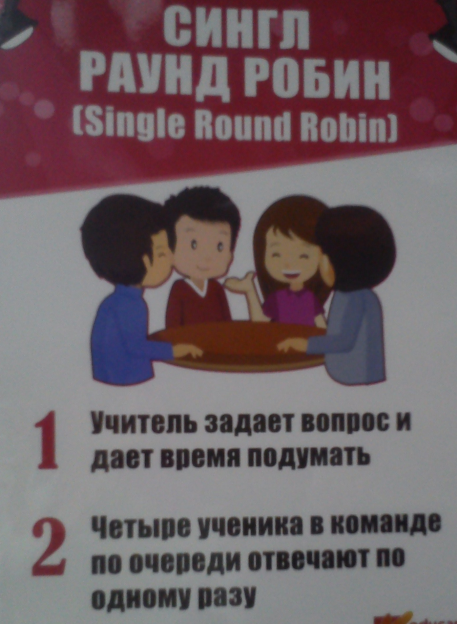 Каким действием можно заменить степень? Нам ответит стол 4 , партнер по лицу номера 2.Что показывает основание степени, показатель степени? Нам ответит стол 2, девочка со светлыми глазами.Что называют квадратом числа, кубом числа? Стол 1, номер 1.Поблагодарите друг другаИтоги урока. Д/з. 4 минРебята, давайте вспомним, что нового вы узнали сегодня на уроке?Сегодня  мы с вами познакомились с такими понятиями , как  степень числа, квадрат и куб числа. Научились записывать произведение в виде степени, находить основание и показатель степени. Находить значение выражения, содержащего степень.  За урок следующие отметки: «5»-«4»-РефлексияНа ваших столах у каждого есть 3 листочкаЗеленый-  «Я все понял и смогу объяснить другу»Желтый – «Я все понял, но не смогу объяснить другу»Красный- «Мне нужно еще раз прочитать данную тему»Давайте посмотрим, кто считает, что понял все и может объяснить товарищу? Подняли зеленый. Спасибо. У вас будет следующее задание.Кто считает, что он понял материал, но не сможет объяснить товарищу? Поднимите желтый цвет. Это ваше домашнее задание. Ну и кто хотел бы еще немного поработать над темой самостоятельно. Ваши задания с красным листочком. Ребята, спасибо за урок, вы хорошо сегодня поработали. Поблагодарите вашего соседа по лицу за работу.  Спасибо всем за урок. До свидания.Красный №1 стр. 98-99 учебника.№653 (а, б, ж, з), №666, №668 (а, б)Желтый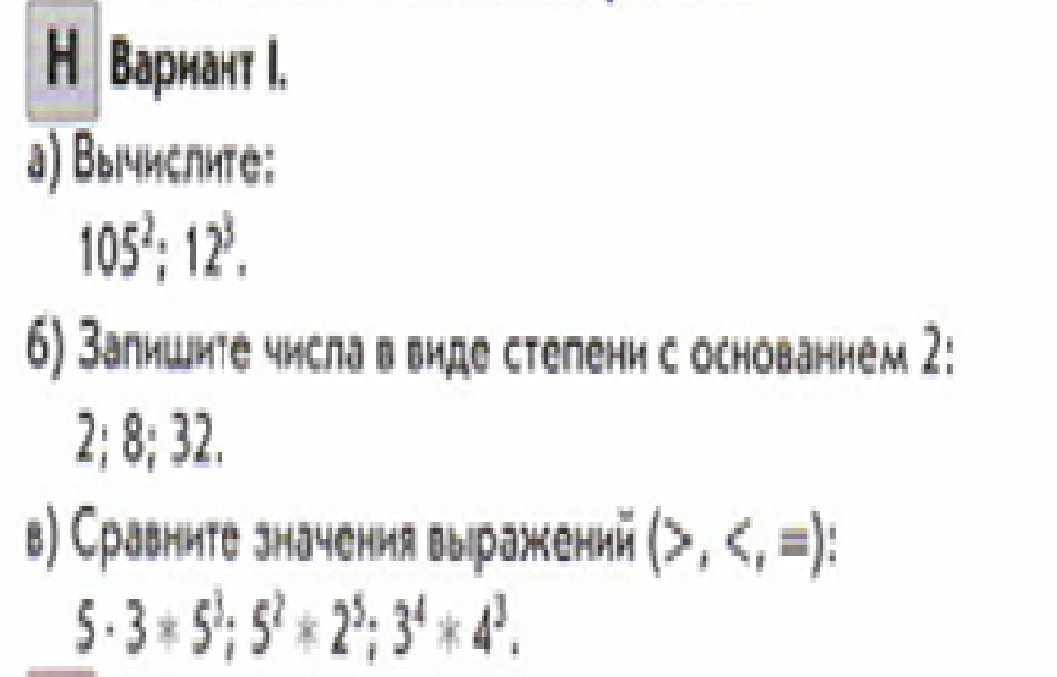 Зеленый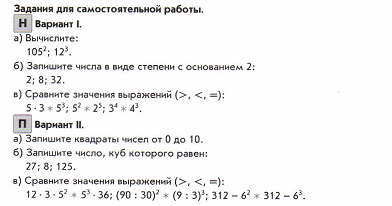 1324